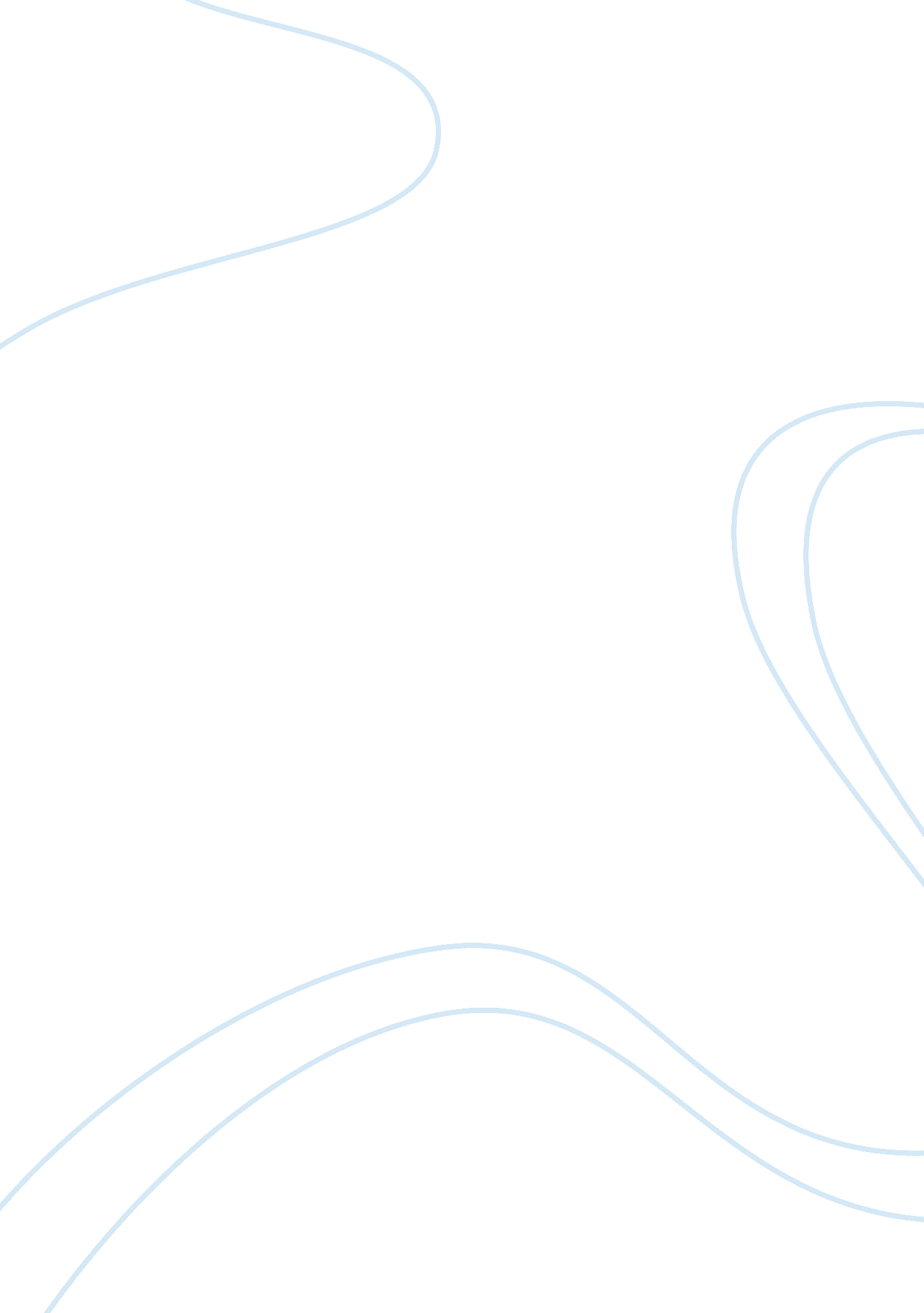 International supply chain management pg commerce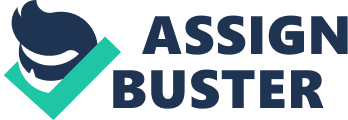 Contents 5. Decision The development of planetary supply concatenation day of the months back to the Roma Empire two thousand old ages ago. In this respect, the competitory age of globalisation has brought a discovery and paradigm displacement towards the supply concatenation via different stages of planetary sourcing. The fast trucks of alterations clearly indicate the dynamic alteration of planetary sourcing in the concern environment. Consequently, an attempt has been made to clearly province the deductions of the new distribution contract understanding via the current planetary sourcing theoretical account & A ; US security enterprise steps. 1. 1. Aim The aim of this paper is to analyse impacts of s the US supply concatenation security steps in topographic point and whether the current planetary sourcing theoretical account will do it hard to import goods to US ; and propose some possible recommendations. 1. 2. Scope & A ; Methodology The range of the paper is limited to the analysis of the impact of supply security enterprises on Bright Spark Pty Ltd Company ‘ s distribution contract for its technological merchandises within the US. Theoretical literature of the planetary supply concatenation systems in the development and developed universe has been assessed. An attempt has been made to analyse the US security enterprises with regard the given scenario. Challenges of the US Supply Chain Security Measures Vis-a- Vis the Current Global Sourcing Model to Import Goods to the US After the events of September 11 the American authorities and Customs launched a figure of different plans which now constitute comparatively comprehensive systems for imports to the USA. Harmonizing to a survey conducted by theA Australian Government Department of Foreign Affairs, nevertheless, the steps taken to extenuate the hazard of terrorist onslaughts would hold short-run, medium and long-run impacts on universe trade[ 3 ]. Consequently, it has been emphasized on the US supply concatenation security steps in topographic point and whether the current planetary sourcing theoretical account will do it hard to import goods to US. On top of that, different research findings, instance surveies and some conventional illustrations have been explored to demo the impacts of the US security steps on the planetary motions of goods in general and the given scenario in peculiar. 2. 1. Case Studies and Research Findings ( General ) Dan Purtell Pointed out that, the biggest challenge corporations face in following with the C-TPAT plan is obtaining dependable supply concatenation security patterns from their globally outsourced providers, once known as ” concern spouses ” both on the Customs Trade Partnership Against Terrorism ( C-TPAT ) and the Authorized Economic Operators ( AEO ) plan. In this respect, Dan Purtell stresses the importance of proper hazard analysis when seeking to procure the international supply concatenation. Harmonizing to the empirical analysis within the first advantage ‘ s supply concatenation security service unit, $ 1. 25 trillion is exported from multiple states that maintain a high or terrible anti- Western terrorist act degree and about $ 750 billion of this Cargo is exported to Western Countries, such as the United States and many European Union states ( National Board of Trade, 2008 )[ 4 ]. This implies the fact that, if the Companies like the given Scenario and its trading spouse ‘ a hazard state ‘ , had meet the security standards, could able to import goods to the US market. A instance survey conducted in five companies by Kansa University stated the four companies that had been C-TPAT spouses for a sufficient period of clip confirmed that they had faster boundary line review, lower costs and greater client satisfaction ( National Board of Trade, 2008 ) . Singapore was the first state in Asia signed a CSI understanding with the USA. On may25, 2007 the imposts disposal in Singapore launched the Secure Trade Partnership ( STP ) , a voluntary enfranchisement programme. The enfranchisement programme encourages Companies to present security steps in their operation in order to heighten security in the planetary supply concatenation. By being accredited in STP, companies will hold a better transparence in their supply ironss and undergo fewer goods reviews since they recognized as low hazard companies, both in Singapore and in other states. However, to obtain STP Certification, Companies must measure their internal policy, procedure, security direction systems and hazard appraisal systems ( National Board of Trade 2008 )[ 5 ]. This is a challenge that has to be answered by the fanciful Company in the given scenario and its spouses, thereby, to import goods to US. The ipod illustration of planetary sourcing is going an progressively common characteristic of modern supply ironss. It highlights non merely the possible hazards but besides the troubles of pull offing those hazards from either a concern position in guaranting just-in-time bringing of constituents, or from a concern and authorities position with regard to procuring the supply concatenation from both a commercial and regulative position, including possible security menaces. The world indicates that the demand of convergence, cooperation and coordination between concern and authorities in keeping a unafraid supply concatenation to work efficaciously and to minimise the hazards of breaks in the flow of goods ( David Widdowson and Stephen Holloway, 2009 ) .[ 6 ] The advantages of rank in C-TPAT have mostly been improved ‘ H & A ; M’s ‘[ 7 ]processs ( perceptibly fewer security cheques ) and developed close cooperation with American Customs ( National Board of Trade, 2008 ) . A supply concatenation break instance survey conducted in more than 800 companies ‘ indicated that ( 33 % to 40 % ) lower stock returns & A ; higher monetary value volatility, a 7 % lower gross revenues growing, 11 per centum higher costs, and a 14 per centum addition in stock lists ( Bosman 2006 ) . The instance survey implies that, the supply concatenation break may hold an impact on planetary sourcing due to monetary value and cost-push consequence. “ The planetary Supply Chain Benchmark Report published by the Aberdeen Group in June 2006 emphasizes the importance of supply concatenation visibleness to concern. It found that a deficiency of supply concatenation visibleness coupled with hapless mechanization impacts a company ‘ s underside line through longer lead times, larger stock list buffers, budget overproductions, and demand-supply instabilities ( Aberdeen Group 2006 ) ”[ 8 ]. Harmonizing to the research study conducted by University of Virginia ( 2007 ) for the CBP, in 1756 companies and organisations, 57 % of those who responded stated that the benefits of the C-TPAT plan outweighed the costs[ 9 ]. In general, the study indicated that the plan provides benefits in footings of decrease in the figure of review, fewer larcenies and less shrinking. The US common understandings with New Zealand, Canada, Jordan and Japan, and the New Zealand -Japan and Japan-EU can be sited as a good illustration, connoting to what extent Common Recognition is of import between states and companies, thereby to cut down the likeliness and effects of possible hazards and deploy resources towards high hazard countries. WCO later raised its grave concern that the inauspicious impact of the US demand upon planetary commercialism & A ; its inauspicious impact on the revised Kyoto convention to which the US has acceded ( WCO ) . If 100 % scanning at export was implemented in European ports, it would be overly dearly-won, would be improbable to better planetary security, would absorb resources presently allocated to EU security involvements, and would interrupt trade and conveyance within the EU and worldwide ( the European Commission study February 2010[ 10 ]) . The OECD[ 11 ], World Shipping Council ( WSC )[ 12 ], the GAO[ 13 ]and other international administrations have detailed their expostulation about the 100 % scanning. In general “ security has become the first precedence and the economic impacts of any dislocation in the supply concatenation have become obvious to everyone involved in international trade. Thus a figure of security enterprises have been developed by the US and other international organisation. The US enterprises have tended to take the supply concatenation security docket and continues to be the instance, although with considerable contention and considerable opposition from other states and the private sector ” ( David Widdowson and Stephen Holloway, 2009 ) . Therefore, more strict security demands of the US enterprises, is a great challenge to the current planetary sourcing theoretical account due to direct or indirect entire costs effects. However, the above stated instances surveies and research findings indicated that run intoing international security criterions including the SU enterprises will simplify procedure and processs and in consequence international Companies like the given scenario will be cost effectual to import goods to the US market. 2. 2. Deductions of holding a cardinal constituent from a “ Risk State ” Since 9/11 universe trade centre terrorist onslaught, the figure of international security enterprises has been increased quickly. “ Driven by the increasing ease handiness of world-wide travel and planetary webs, the universe has become progressively distance-less and border-less: in consequence, a smaller topographic point. Unfortunately, nevertheless, the benefits originating from the gap of the economic globalisation have non been confined to legalize entities due to the challenges of planetary terrorist act ” ( CCES, 2010 )[ 14 ]. Consequently, the deductions of holding a cardinal merchandise constituent beginnings from a “ hazard ” state need to be seen from the angles of the above stated facts and statements. As a instance in point, in this respect Dan Purtell compares Sri Lanka and Indonesia as two interesting illustrations. “ Geographic neighbours, both states are affected by terrorist activities ; nevertheless, it is easy and inaccurately assumed that these states represent the same degree and type of hazard to international trade. Closer analysis shows a more complex image. As the Liberation Tigers of Tamil Eelam ( Tamil Tigers ) in Sri Lanka is entirely focused on contending their ain authorities and is classifies as a Nationalist group, Jemaah Islamiya ( JI ) in Indonesia has targeted Western involvements and commercialism. As confirmed by several authoritiess JI is responsible for multiple bombardments since 2001. These onslaughts include the Bali cabaret bombardment, ( which resulted in the loss of 202 lives ) and the Australian Embassy and the Marriott hotel bombardment in Jakarta. All of these onslaughts focused in Western marks as noted within JI ‘ s stated aims and political orientations. Analysis of a terrorist group ‘ s political orientations is critical when placing exposures within the supply concatenation. It would non suit within the Tamil Tiger ‘ s political orientation to put a dirty bomb in a U. S. bound sea-container ; nevertheless the same can non be said about Jemaah Islamiya. First Advantage ‘ s terrorist act analysts have classified Sri Lank ‘ s terrorist activities as a ‘ guarded ‘ menace to Western commercialism ( 2nd lowest evaluation ) , while Indonesia is classified as ‘ severe ‘ , the highest evaluation on First Advantage ‘ s five-point hazard graduated table. Examination of these states ‘ lading break rates reveals that Indonesia besides suffers from frequent and serious lading meddling and break, while Sri Lanka ‘ s lading meddling rate is less frequent and less sever. Given the terrible terrorist act and lading break evaluations associated with Indonesia the degree of supply concatenation security conformity for lading exported from this state to Western civilisation should be closely scrutinized. The elevated hazard factors within Indonesia, married with a concern spouse ‘ s hapless degree of C-TPAT conformity, could take to a serious security incident within this supply concatenation. Suppliers runing in this part should be assessed foremost to find the degree of conformity with C-TPAT security standards and the designation of concatenation of detention spreads that could expose a concern spouse ‘ s lading to the debut of harmful unmanifested stuffs. Understanding the associated state hazards within a state, every bit good as a concern spouse ‘ s operation, will significantly cut down exposures to multi-national companies that outsource in potentially high hazard states. In decision, Dan Purtell states that possible terrorist activities aimed at the international supply concatenation could ensue in a really serious and planetary economic impact. Layering security controls throughout the international supply concatenation as implemented by U. S. Customs and Border protection is best served by states that are in the procedure of implementing similar supply concatenation security plans ” . “ A risk-based attack to understand concern spouses and inbound lading exposures reduces unneeded reviews and ensures wise use of limited imposts organisation resources, ” Dan Purtell concludes ( National Board of Trade, 2008 ) .[ 15 ] In general the analysis indicated that understanding concern spouse ‘ s operations, layering security controls and hazard based attacks is extremely important for concern companies in general and the given scenario in peculiar to import goods to the US and other states. 3. Specific Analysis of the Given Scenario ( Bright Spark Pty Ltd Company ) “ The economic operators ask for a quicker release of goods. The citizens fear the menaces. The consumer wants safe merchandises. Against this background, Customss are confronted with seemingly contradictory aims: The facilitation of trade, naming for faster control of ware flows, and the security of our citizens naming for more effectual controls. The challenge is to strike the right balance between the two! ”[ 16 ]( Laszlo Kovacs, 2006 ) . Apparently, in the given scenario, a cardinal constituent that goes into the concluding merchandise is presently sourced from a state that been has listed by the US Government as a “ security concern ” . However, the state with security concern has significantly lower labor cost than other possible providers ; and besides the company will hold an chance to retain extra revenue enhancement inducements from the authorities of this state. Broadly at big, this implies the fact that, the Company ‘ s economic benefits are confronted by the challenges of the US security concerns. In this respect, the company will hold to either decide the supply concatenation security issues or happen another beginning for the cardinal constituents. Consequently, an attempt has been made to clearly province the deductions of new contract understanding with the current planetary sourcing theoretical account via supply concatenation direction and US supply concatenation security enterprises. 3. 1. Analysis from the positions of US supply concatenation Security enterprises The distributer of the Company ( Flotsam & A ; Jetsam Inc. ) is the member of the US C-TPAT plan. From supply concatenation direction point of position, choosing US C-TPAT plan member as a distributer is chiefly a strategic determination. This strategic intercession will assist to ease the Company ‘ s operation in the USA by obtaining simplified and improved imposts processs and besides to better the overall criterions for its work in the planetary supply concatenation. Furthermore, will assist to develop close cooperation and better communications with the American Customs. In general, the above stated instances surveies ; research findings & A ; different concern studies including Virginia University indicated that the enfranchisement & A ; rank of C- TPAT benefits outweighed the costs. Therefore, the Company will hold an chance to administer its engineering merchandise comparatively within minimal costs to the US market. In the given scenario, it has been stated that the finished merchandises are exported from Singapore which is a CSI port. Actually, Singapore was the first state in Asia that signed a CSI understanding with the USA & A ; launched the Secure Trade Partnership ( STP ) , which is a voluntary enfranchisement programme. By being accredited in STP, companies will hold better transparence in their supply ironss and shall undergo fewer goods reviews since they recognized as low hazard companies, both in Singapore and USA. Cordially, if the Company in inquiry certified in this plan, will hold a competitory advantage for engineering and transportation of know-how, better coordination and simpler systems for trade facilitation and benefits in footings of clip and security. Broadly, at big, exporting finished merchandises at CSI port ( Singapore ) , lead to greater trust, better coordination and a simpler system between the USA and the Bright Spark Plc Ltd Company. Thus, trade facilitation as a drive force behind the CSI and the early designation and review of containers shipped to USA ; conventionally will minimise the menace of a state that has been listed by US as a “ security concern ” . As stated above, many international organisations argued that, the USA ‘ s enterprise in regard of 100 % scanning appears to be in struggle with the thoughts of trade facilitation and against the rules of the enfranchisement programmes. In this respect, if the USA ‘ s proposal 100 % scanning is implemented it can take to really long waiting times in ports and hence will incure high costs for the Bright Spark Pty Ltd company. Therefore, in general the short and long term sustainability of the Bright Spark Pty Ltd Company will be in problem ( inquiry ) . 3. 2. Analysis of Cost Deductions The rapid growing and gait of globalisation is making an all unit of ammunition relation ship in the universe economic system. However, the fight of the planetary sourcing of supply concatenation is constrained by many factors including cost factors. In this respect, as a instance in point the US Department of commercialism has reported a 7. 2 % additions in twelvemonth to twelvemonth imports through Mexico in 2009 over the old old ages. This displacement of accent has been occurred chiefly at the disbursal of Asia due to a figure of grounds including relatively less free trade understandings in topographic point, additions in fuel costs and lifting labor and production costs in Asia ( CCES, 2010 ) .[ 17 ]Comprehensively at big, these cost additions in many parts of the universe including Asia, may beef up the determinations behind the given scenario ( Bright Spark Pty Ltd Company ) to widen and optimise the advantages of holding cardinal component beginnings from a state that has a significantly lower labor & A ; production costs. As, SITRRO and A. Grainger ( 2008 )[ 18 ]pointed out that, ‘ effective ordinances of the international supply concatenation is all about cut downing costs and adding value. Good supply concatenation direction patterns is besides about cut downing costs and adding value. The inquiry of tightening-up security in footings of value and costs is no longer one of striking a balance between control and facilitation. Rather, it is a inquiry about how to add value ( security ) and cut down costs ‘ . Therefore, security as a corporate good reveals that, the company needs to concentrate on optimum security enterprise investing steps. Harmonizing to the World Bank statistics, the international trade, with in the past few decennaries, has been increased in measure & A ; volume. Due to this growing effects the range and dimension of the planetary supply concatenation systems and security enterprises has been increased. However, the development of different techniques of terrorist act, contraband and deceitful patterns are ensuing in an increasing menace to the legitimate trade and caused economic and societal costs.[ 19 ]Therefore, security as a critical challenge for a long clip to come implies that the company needs to carry through security enterprise demands and criterions, thereby to optimise trade chances in the US & A ; around the ball. The foundation of “ Customss in the twenty-first Century ” is a cutting-edge & A ; direction of imposts demands is an of import facet of planetary supply concatenation direction. However, a failure to follow with a imposts disposal and security enterprises will take to important cost. This implies the fact that international Companies including the given scenario demand to be compliant with supply concatenation security enterprises and imposts demands to be an active participant in the international trade and expedite processing of their goods. In general, the optimum planetary sourcing scheme extremely requires low cost providers and the above cost deduction analysis strengthen the practicableness /idea of deciding the supply concatenation security issues instead than happening another beginning of cardinal constituent. 3. 3. Analysis of Economic Deductions It is obvious that in the planetary supply concatenation the principle for offshoring[ 20 ]is economic grounds. However, macroeconomic instability such as unhealthy interaction between aggregative demand and supply ( general monetary value degree fluctuations ) , unemployment, involvement rate and exchange rate fluctuation will hold an impact on planetary sourcing. Research findings indicate that, the planetary fiscal crisis and US currency fluctuations still remain a challenge for offshore sellers and clients. While the Asia Pacific part is sing a lesser impact from the planetary fiscal crisis, changing currency exchange rates against the US dollar have affected the attraction of some states in the part. Therefore, the currency diminution and fluctuations of the US dollar, will strongly hit the borders of all US -focused outsourcing Companies in the short and average term. This critical challenge, nevertheless, may beef up the determinations behind the given scenario to widen the advantages of holding cardinal constituent from a state that has a significantly lower labor costs and revenue enhancement inducements to be competent in the US market. Today economic conditions have been reversed and the pay rate rising prices force per unit areas have been increased, in Asia, Africa and Latin America. As a instance in point the pay differences between Mexico and China have been narrowed significantly. From economic point of position, other things being kept changeless, demand driven pay force per unit areas allover the universe may beef up the determinations behind the given scenario to widen and optimise the advantages of holding cardinal component beginnings from a state that has a significantly lower labor costs. The infliction of direct and indirect revenue enhancements including ( income revenue enhancement, corporate revenue enhancements, excise revenue enhancements, Value Added revenue enhancements and import responsibilities ) have an economic impact or entire revenue enhancement load on concern companies. In this regard, the issue of revenue enhancement is a large trade to concern Companies. Therefore, the chance to hold extra revenue enhancement inducements may beef up the determinations behind the given scenario. The above analysis of macroeconomic conditions such as pay rate rising prices, currency fluctuation and the issue of oil costs is an on-going challenge for the current planetary sourcing theoretical account, so that, presently may be hard to happen other least cost beginnings for the cardinal constituent of the Bright Spark Pty Ltd Company. 3. 4. Analysis of Risk Implications The fight of the planetary supply concatenation is constrained by many internal and external planetary hazards and uncertainnesss. Consequently, the sustainability and feasibleness of the distribution contract of the engineering merchandises will be constrained by the undermentioned internal and external hazard factors. Ericsson was an frequently quoted illustration[ 21 ]connoting that, the deficiency of supply concatenation hazard direction was the important point to the hapless results for Ericsson. Such outstanding instances reveals for the given scenario to guarantee alternate providers and/or bettering supply concatenation visibleness in both upstream and downstream. Macro-economic hazards, such as ( economic displacements, recession, exchange rates, structural and cost push rising pricess and monetary value volatility ; etc, ) www. scribd. com ; will hold a important consequence on the sustainability of the contract understanding. Administration hazards ( including corruptness ) and hazards of incompatibility and sustainability of policies, processs, systems and controls between states will hold an impact on the distribution of technological merchandises. The top five ‘ gap ‘ countries associating to provide concatenation hazard were risk profile of sellers ( 56 % ) , logistics capacity and congestion ( 47 % ) , hazard profiles of state ( 46 % ) and weather break and natural catastrophe ( 44 % ) ( Aberdeen Group, 2006 )[ 22 ]. This indicates the fact that the supply concatenation hazards will be the menaces of the contract understanding. Hazards of terrorist act, supply concatenation security, standardisation, merchandise quality and supply failure ; legal, cultural and linguistic communication differences, transit and communicating spreads are menaces of the company contract understanding. 3. 5. Analysis from the positions of supply concatenation direction rules and elements It is obvious that, any supply concatenation direction determinations need to take into history labor costs, revenue enhancement and duty issues, particularly in inter-state and world-wide contract understandings. In the given scenario, a cardinal constituent that goes into the concluding merchandise is presently sourced from a state that has significantly lower labor cost and the chance to hold extra revenue enhancement inducements. This should be taken as a planetary sourcing advantage and a good concern chance for the Company. Bright Spark ‘ s merchandises are assembled from a assortment of natural stuffs and semi-finished constituents that are sourced from several different states around the universe. Comprehensively, the issue of optimality in the stock list direction, geographical distance, the costs of transit and logistics, well will find the sum of “ entire landed costs ” . Therefore, from the angles of the supply concatenation direction rules of lowest cost providers as a planetary sourcing scheme may pull the given scenario to concentrate on the state that has a lower labor costs. Strategic determinations sing production demand to concentrate on what and how many merchandises to bring forth and concentrate on capacity and quality of merchandises. In this respect, the understanding will increase the size of the possible supply base and economic sciences of graduated table of the company. Furthermore, the contract understanding will make an chance to increase the proficient expertness and nucleus competencies of the company in the planetary supply concatenation. 4. Recommendations Optimally at big, the US supply concatenation security enterprise analysis, the cost deduction analysis, the economic and hazard deduction analysis have strengthen the thought of deciding the supply concatenation security issues instead than happening another beginning of cardinal constituent. On top of that the following recommended steps need be taken to decide the supply concatenation security issues. 4. 1. Security Initiative Measures The Bright Spark Pty Ltd Company and its concern spouses need to run into the US security enterprise demands including ( C- TPAT & A ; CSI ) to be certified and obtain simplified and imposts processs thereby to make any concern at all in the USA. The development of different techniques of terrorist act, contraband and deceitful patterns are ensuing in an increasing menace to the legitimate trade[ 23 ], so that, the issue security is a great challenge for a long clip to come. Consequently, the Bright Spark Pty Ltd Company must set about significant investing steps in security enterprises and work co-operatively with common and recognized international criterions to maximise the chances of secured international trade benefits. The Bright Spark Pty Ltd Company and its concern spouses need to be accredited for Singapore ‘ s Secure Trade Partnership ( STP ) programme for better transparence ; trust & A ; cooperation with the US, thereby conventionally minimise the menace of a state that has been listed by US as a “ security concern ” . AS, Michel Danet, Secretary General of the WCO ( WCO, 2005 )[ 24 ]stated, an enterprises that aims to procure the flow of legitimate goods should have maximal support and unconditioned indorsement. Therefore, enterprises like Authorized Economic Operators ( AEO ) & A ; Swedish Customs ‘ Stairway programme will make an chance to heighten legitimate trade and, hence the Company should unconditionally back the execution of such programmes. 4. 2. Supply Chain Management Measures The Bright Spark Plc Ltd Company need to plan and implement supply concatenation direction security policies and schemes thereby, to better corporate duty, sustainability, economic sciences of graduated table and market entree. The supply concatenation direction determinations via the optimum planetary sourcing scheme extremely necessitate lowest cost providers ( decrease of entire landed costs ) . Hence, the company demand to optimise the advantages of holding cardinal component beginnings from a state that has a significantly lower labor costs by puting demand goaded security enterprises. The company needs to be certified for International Standards Organization ‘ s ISO/PAS 28000 specifications of security direction criterions. As, Dell company ‘ s success narrative, the company need to concentrate on value added activities ( security enterprises ) and meet planetary quality criterions to gate an advantage in competitory sphere. Global supply concatenation direction schemes of the company need to concentrate on efficiency betterment, web integrating, synchronism and capacity edifice steps ( such as Columbus Capacity edifice plan ) , partnership and co-operation for the will & amp ; support of its authorities. 4. 3. Risk Management Measures The Revised Kyoto convention criterions[ 25 ]recommended the execution of hazard direction systems to ease trade with balanced regulative control. Coherently, the company should set up hazard direction systems to observe hazards of terrorist act, corruptness[ 26 ], hazards of planetary sourcing security, macroeconomic hazards, and political hazards thereby to be compatible with international criterions and to increase its world-wide credence. Lack of supply concatenation hazard direction was the important challenge for the hapless results of Ericsson. Broadly at big, to observe such hazards and uncertainnesss of planetary exigency, the company needs to hold alternate providers and/or better supply concatenation visibleness in both upstream and downstream. As, Dan Purtell pointed out, understanding the associated state hazards within a state, every bit good as a concern spouse ‘ s operation, will significantly cut down exposures to multi-national companies that outsource in potentially high hazard states. 4. 4. Conformity Management Measures As clearly pointed out by ( David Widdowson and Stephen Holloway, 2009 ) , conformity oriented regulative enterprises be encouraged and carefully scrutinized by the company to guarantee operational effectivity and efficiency ( decrease of entire landed costs ) consistent with the coveted policy results. Failure to follow with a imposts disposal and security enterprises will take to important costs. Therefore, Company need to be compliant with supply concatenation security enterprises and imposts demands. 5. Decision The rapid growing and gait of globalisation is making an all unit of ammunition relation ship in the universe economic system. However, the fight of the planetary sourcing of supply concatenation is constrained by regulative, macroeconomic, and hazard factors, and besides optimally by cost and security factors. Apparently, the Bright Spark Plc Ltd Company ‘ s economic benefits are confronted by the challenge of the US security concerns. In this respect an analysis has been conducted to brief the Chief executive officer of the Company either to decide the supply concatenation security issues or happen another beginning for the cardinal constituents. However, the US supply concatenation security enterprise analysis, the cost deduction analysis, the economic and hazard deduction analysis have strengthen the thought of deciding the supply concatenation security issues instead than happening another beginning for the cardinal constituent. It is obvious that, economic impacts of any dislocation in the supply concatenation will hold a annihilating consequence on international trade. Consequently, the issue of security is a large challenge and continues to be the instance for a long clip to come, so that, in my sentiment, the Bright Spark Plc Ltd Company must set about significant security enterprise investing steps and work co-operatively with common and recognized international criterions. Optimally at big, the company needs to plan and implement the optimum planetary sourcing scheme and supply concatenation direction rules ( the above recommended patterns ) to import goods to the US and to be competent, efficient and effectual, thereby to add value ( security ) and cut down sum landed costs. In general, the negative and positive results of outsourcing and offshoring schemes and patterns have been keenly debated amongst economic experts and direction scientists. Therefore, planetary outsourcing instances like the given scenario are capable to debate and professional duologue, and therefore an organized research has to be conducted in-depth. 